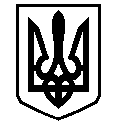 У К Р А Ї Н АВАСИЛІВСЬКА МІСЬКА РАДАЗАПОРІЗЬКОЇ ОБЛАСТІсьомого скликанняп’ятнадцята (позачергова) сесіяР І Ш Е Н Н Я                                                                                                                                                                                                                                                                                                                                                                                                                                 03 листопада  2016                                                                                                         №  10Про передачу в оренду нежитлового приміщення
за адресою м.Василівка, вул.Лікарняна,12	Керуючись ст. 26, пунктом 5 ст. 60 Закону України „Про місцеве самоврядування в Україні”, Законом України „Про оренду державного та комунального майна”, розглянувши та обговоривши лист настоятеля Свято-Покровського храму благочинного Василівського району протоієрея Садового Романа від 10 жовтня 2016 року №56, Василівська  міська  радаВ И Р І Ш И Л А:1. Надати релігійній громаді Української православної церкви Київського патріархату при Свято-Покровському храмі в  оренду  частину нерухомого майна (загальною площею ), що перебуває у комунальній власності територіальної  громади міста Василівка, яка розташована за адресою м.Василівка, вул. Лікарняна,12, терміном на два роки.2. КП «Добробут» Василівської міської ради укласти договір оренди з релігійною громадою Української православної церкви Київського патріархату при                       Свято-Покровському храмі у відповідності до вимог чинного законодавства України.3. Контроль за виконанням даного рішення покласти на постійну комісію міської ради з питань роботи комунальних служб, формування тарифів на комунальні послуги, з питань торгівлі, послуг та розвитку підприємництва.Міський голова                                                                                                  Л.М.Цибульняк